STROKE EARLY SUPPORTED DISCHARGE REFERRAL FORMCURRENT THERAPY: (please provide details on current intervention, progress made and future goals)Physiotherapy:Speech and Language Therapy:Occupational Therapy: Nursing:Dietitian:Other: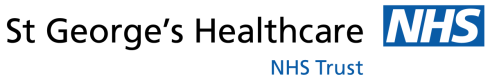 Name:	DOB:Address:	Telephone No:	NHS No: Post code:	Ethnicity:					 Name:	DOB:Address:	Telephone No:	NHS No: Post code:	Ethnicity:					 Name:	DOB:Address:	Telephone No:	NHS No: Post code:	Ethnicity:					 Name:	DOB:Address:	Telephone No:	NHS No: Post code:	Ethnicity:					 GP:Address:                                                                                                     Postcode:                                          Tel:                                      Fax: GP:Address:                                                                                                     Postcode:                                          Tel:                                      Fax: GP:Address:                                                                                                     Postcode:                                          Tel:                                      Fax: GP:Address:                                                                                                     Postcode:                                          Tel:                                      Fax: Date of referral:                                              	Referring Hospital:   Planned date of discharge:                              	Consultant: Ward:                           	Tel No. & Ext:Date of referral:                                              	Referring Hospital:   Planned date of discharge:                              	Consultant: Ward:                           	Tel No. & Ext:Date of referral:                                              	Referring Hospital:   Planned date of discharge:                              	Consultant: Ward:                           	Tel No. & Ext:Date of referral:                                              	Referring Hospital:   Planned date of discharge:                              	Consultant: Ward:                           	Tel No. & Ext:Hospital Contact names and number (bleep or extension)Hospital Contact names and number (bleep or extension)Hospital Contact names and number (bleep or extension)Hospital Contact names and number (bleep or extension)Physio:No:OT: No:SLT:No:Nursing:No:Next of Kin: 						Telephone No:				Relationship to person:  Next of Kin: 						Telephone No:				Relationship to person:  Next of Kin: 						Telephone No:				Relationship to person:  Next of Kin: 						Telephone No:				Relationship to person:  Past medical historyPast medical historyPast medical historyPast medical historyDiagnosis (including scan result and date/s): Diagnosis (including scan result and date/s): Diagnosis (including scan result and date/s): Diagnosis (including scan result and date/s): Date of admission to HASU: 			Date of Admission to SU:Date of admission to HASU: 			Date of Admission to SU:Date of admission to HASU: 			Date of Admission to SU:Date of admission to HASU: 			Date of Admission to SU:History of presenting condition: History of presenting condition: History of presenting condition: History of presenting condition: Social History:Lives with:	Alone   	Spouse/Partner 	Other:  Language spoken:                                             Interpreter required? Previous package of care:Working  Y  N     Occupation:Driving    Y  N 		Has patient been advised regarding driving restrictions?                                                                                Social History:Lives with:	Alone   	Spouse/Partner 	Other:  Language spoken:                                             Interpreter required? Previous package of care:Working  Y  N     Occupation:Driving    Y  N 		Has patient been advised regarding driving restrictions?                                                                                Social History:Lives with:	Alone   	Spouse/Partner 	Other:  Language spoken:                                             Interpreter required? Previous package of care:Working  Y  N     Occupation:Driving    Y  N 		Has patient been advised regarding driving restrictions?                                                                                Social History:Lives with:	Alone   	Spouse/Partner 	Other:  Language spoken:                                             Interpreter required? Previous package of care:Working  Y  N     Occupation:Driving    Y  N 		Has patient been advised regarding driving restrictions?                                                                                DISCHARGE PLANS:DISCHARGE PLANS:DISCHARGE PLANS:DISCHARGE PLANS:Discharge destination:Package of care organised: District nursing referral made: Y  N/A . Input requested: Access Arrangements:  	Able to answer door 		Family 		 	Keysafe (please provide ESD team with no)		Other: Any known risks for therapists visiting: Adequate cognitive and communication ability to be considered safe Equipment in place  Y  N/A  Details:
Any referrals made to other services (e.g. Wheelchair, SSOT): Discharge destination:Package of care organised: District nursing referral made: Y  N/A . Input requested: Access Arrangements:  	Able to answer door 		Family 		 	Keysafe (please provide ESD team with no)		Other: Any known risks for therapists visiting: Adequate cognitive and communication ability to be considered safe Equipment in place  Y  N/A  Details:
Any referrals made to other services (e.g. Wheelchair, SSOT): Discharge destination:Package of care organised: District nursing referral made: Y  N/A . Input requested: Access Arrangements:  	Able to answer door 		Family 		 	Keysafe (please provide ESD team with no)		Other: Any known risks for therapists visiting: Adequate cognitive and communication ability to be considered safe Equipment in place  Y  N/A  Details:
Any referrals made to other services (e.g. Wheelchair, SSOT): Discharge destination:Package of care organised: District nursing referral made: Y  N/A . Input requested: Access Arrangements:  	Able to answer door 		Family 		 	Keysafe (please provide ESD team with no)		Other: Any known risks for therapists visiting: Adequate cognitive and communication ability to be considered safe Equipment in place  Y  N/A  Details:
Any referrals made to other services (e.g. Wheelchair, SSOT): Pre-morbid abilityCurrent abilityMOBILITY: Any assistance or equipment requiredMOBILITY: Any assistance or equipment requiredTransfers: 				Indoor Mobility:			Stairs: Outdoor Mobility: Falls History:Transfers: 				Indoor Mobility:			Stairs: Outdoor Mobility:PERSONAL CARE: Any assistance or equipment requiredPERSONAL CARE: Any assistance or equipment requiredWashing/bathing:Dressing:Toileting:Washing/bathing:Dressing:Toileting:FEEDING: Any assistance or equipment requiredFEEDING: Any assistance or equipment requiredMOOD: Provide detailsMOOD: Provide detailsDetails of any onwards referral completed:PAIN: Provide detailsPAIN: Provide detailsSKIN: Provide details of pressure sores/ability to relieve/management planSKIN: Provide details of pressure sores/ability to relieve/management planCONTINENCE:CONTINENCE:Bladder:Bowel:Bladder:Bowel:Continence strategy in place Y   N/A   Details:Pre-morbid abilityPre-morbid abilityCurrent abilityCurrent abilityCOMMUNICATION: Provide details and severity of impairmentsCOMMUNICATION: Provide details and severity of impairmentsCOMMUNICATION: Provide details and severity of impairmentsCOMMUNICATION: Provide details and severity of impairmentsVISION: Provide detailsVISION: Provide detailsVISION: Provide detailsVISION: Provide detailsDetails of any onward referral completed:Details of any onward referral completed:HEARING:HEARING:HEARING:HEARING:SWALLOWING:SWALLOWING:SWALLOWING:SWALLOWING:Dysphagia  Y  	N Severity:Status:   Full oral intake  Limited oral trials with PEG feeds  Nil oral with PEG feeds only Diet:       Puree   Fork mashable   Soft   Normal Fluids:    Normal   Thickened   Syrup/custard/pudding thick:......scoops thickener per 200mls Saliva management:      Adequate   Inadequate Meds:      Oral   Non-oral   Strategies:Dysphagia  Y  	N Severity:Status:   Full oral intake  Limited oral trials with PEG feeds  Nil oral with PEG feeds only Diet:       Puree   Fork mashable   Soft   Normal Fluids:    Normal   Thickened   Syrup/custard/pudding thick:......scoops thickener per 200mls Saliva management:      Adequate   Inadequate Meds:      Oral   Non-oral   Strategies:Dysphagia  Y  	N Severity:Status:   Full oral intake  Limited oral trials with PEG feeds  Nil oral with PEG feeds only Diet:       Puree   Fork mashable   Soft   Normal Fluids:    Normal   Thickened   Syrup/custard/pudding thick:......scoops thickener per 200mls Saliva management:      Adequate   Inadequate Meds:      Oral   Non-oral   Strategies:Dysphagia  Y  	N Severity:Status:   Full oral intake  Limited oral trials with PEG feeds  Nil oral with PEG feeds only Diet:       Puree   Fork mashable   Soft   Normal Fluids:    Normal   Thickened   Syrup/custard/pudding thick:......scoops thickener per 200mls Saliva management:      Adequate   Inadequate Meds:      Oral   Non-oral   Strategies:COGNITION AND BEHAVIOUR:COGNITION AND BEHAVIOUR:COGNITION AND BEHAVIOUR:COGNITION AND BEHAVIOUR:General cognitive presentation / Findings of cognitive screen:Do difficulties impact on the ability to engage in therapy? Y  N Please explain if yes:Name of standardised assessment:Date completed:                                                      Score:General cognitive presentation / Findings of cognitive screen:Do difficulties impact on the ability to engage in therapy? Y  N Please explain if yes:Name of standardised assessment:Date completed:                                                      Score:General cognitive presentation / Findings of cognitive screen:Do difficulties impact on the ability to engage in therapy? Y  N Please explain if yes:Name of standardised assessment:Date completed:                                                      Score:General cognitive presentation / Findings of cognitive screen:Do difficulties impact on the ability to engage in therapy? Y  N Please explain if yes:Name of standardised assessment:Date completed:                                                      Score:OUTCOME MEASURES AT DISCHARGE:OUTCOME MEASURES AT DISCHARGE:OUTCOME MEASURES AT DISCHARGE:OUTCOME MEASURES AT DISCHARGE:Date Completed:Date Completed:Score (or attach sheet):FIM FAMBerg Balance Scale:Barthel Index:MOCA:Other: 